Day in the Life of the Hudson River 10/20/15 DataRIVER MILE 25EMatthiessen Park, Irvington, NY Joanna Morabito, Irvington High School19 Marine Science Students, 43 AP Environmental Science StudentsLatitude 41 ͦ 2’ 30” N Longitude 73 ͦ 52’ 32” WArea: Hudson River, grass, rocks bordering (river), mini beach, dockPercentages: 40% grass, 10% beach, 5 % forested, 45% river Surrounding Land Use: Park Sampling Site: Mini beach at Matthiessen Park, Plants in area: Moss, maple tree, oak tree, grassWater Depth: varied; depth increased as the day progressedRiver Bottom: Rocky close to the beach and muddy farther awayWeather Conditions: Sunny Other comments: We had fun throwing oranges into the river. River Traffic (note time): noneWATER CHEMISTRY: LaMotte KitHIGH SCHOOL WATER CHEMISTRY TESTS ONLYCHEMets KitsFISH ID/ SEDIMENT CORE/ TIDES	 Sediment CoreTIDES	(Multiple groups measured 4 times.)				Is it an incoming or outgoing high tide or an incoming or outgoing low tide?	The high tide was incoming. 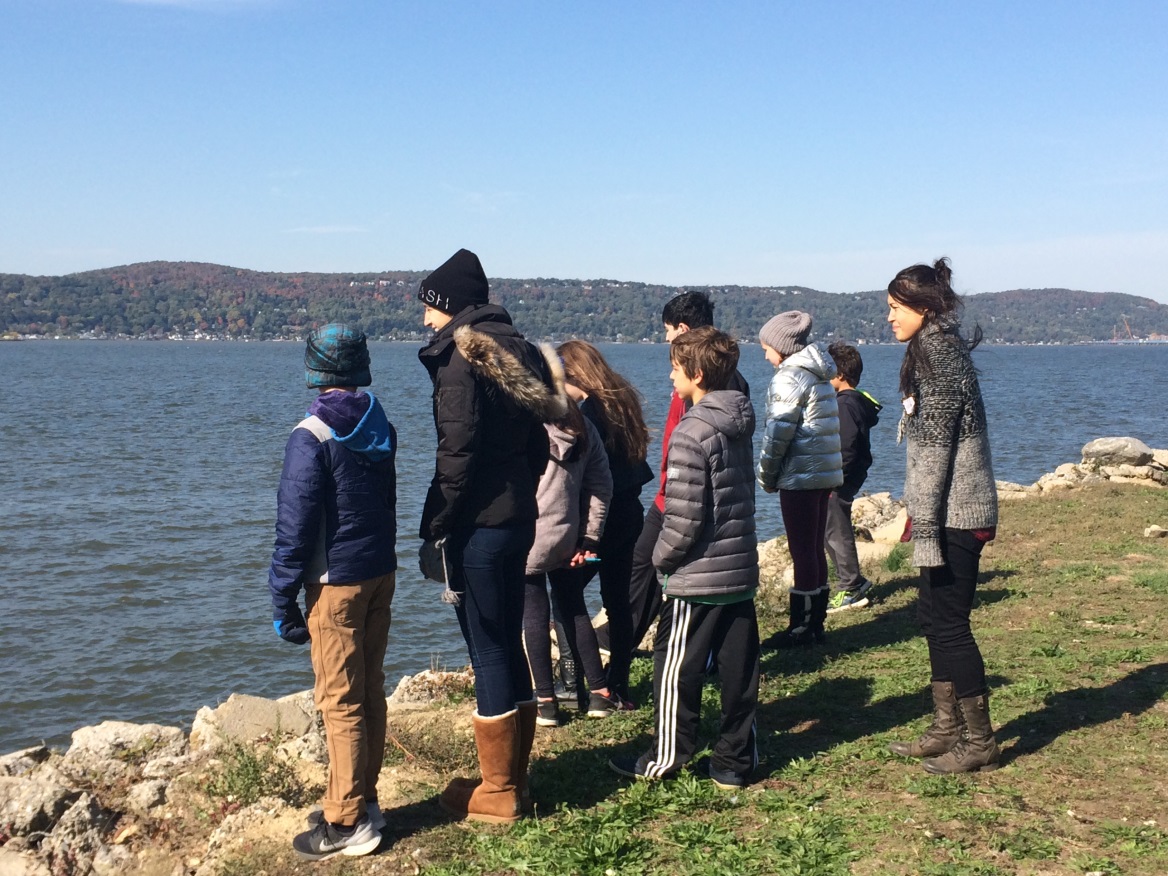 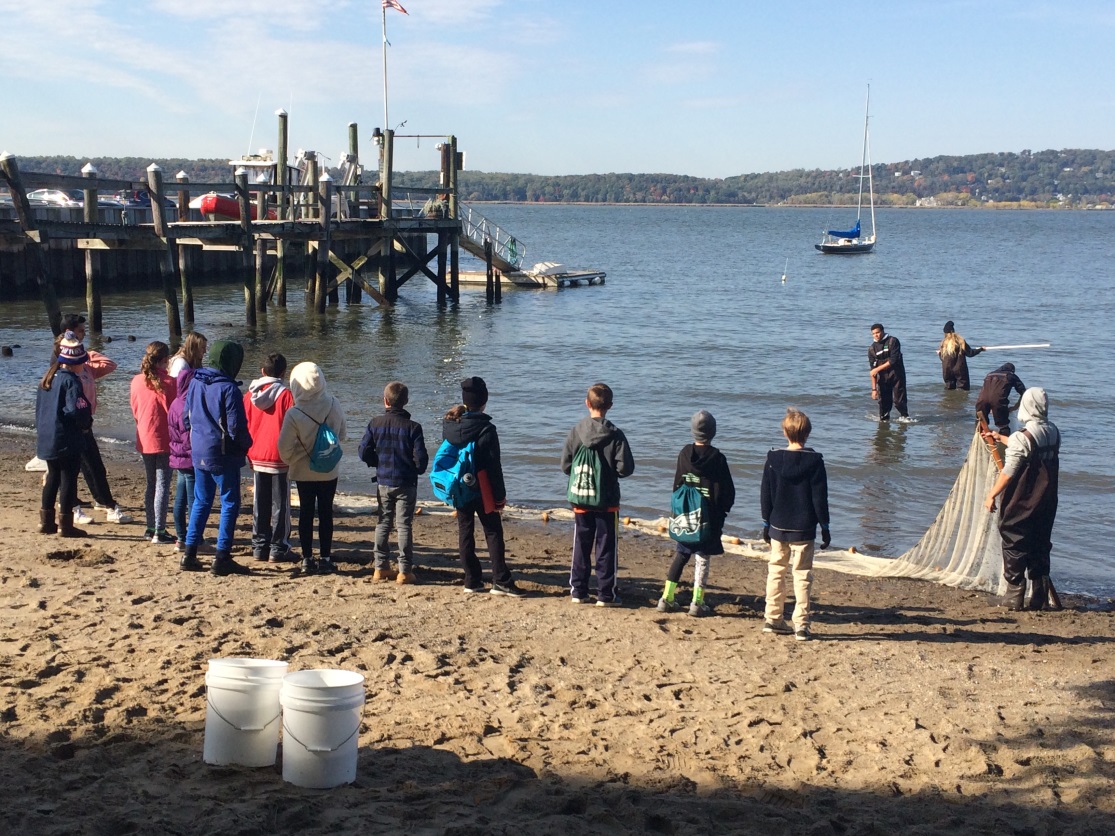 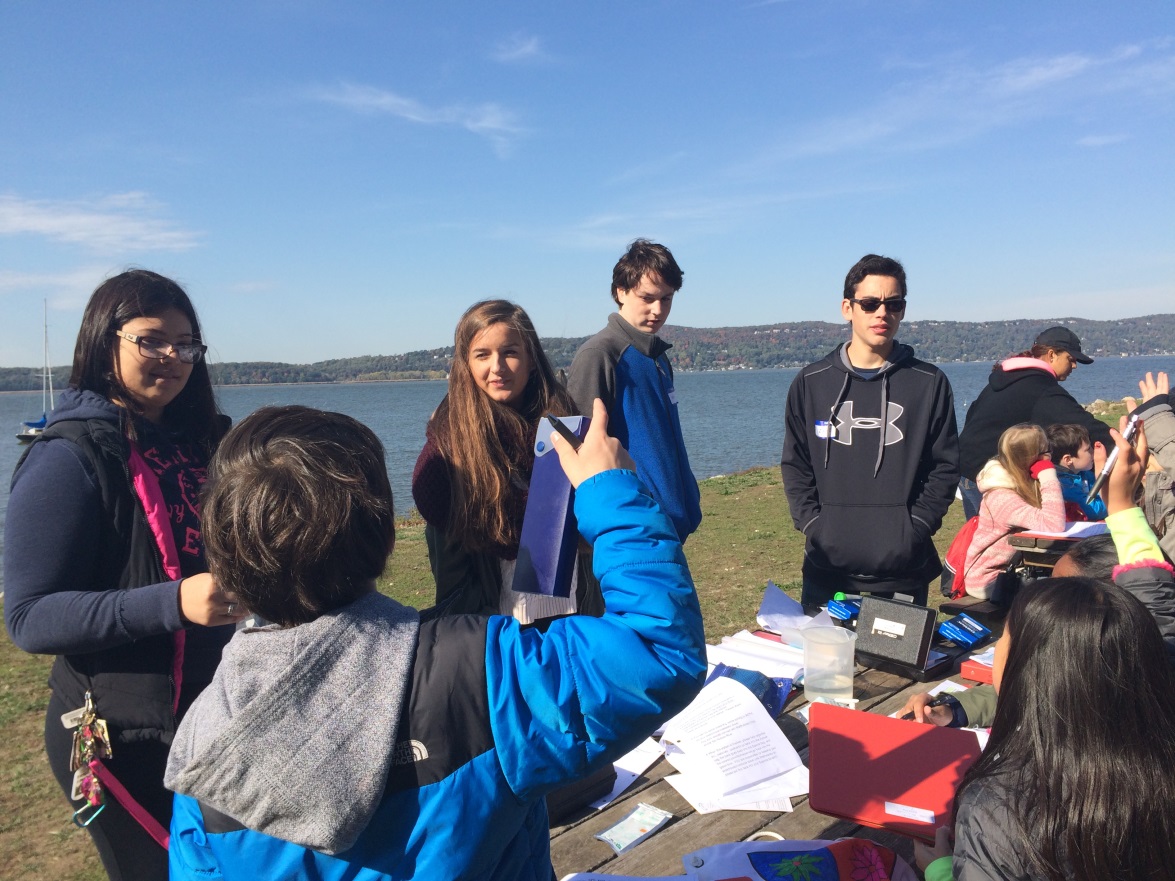 ITEM Reading 1 Time: 9:24amReading 2 Time: 9:56amReading 3 Time: 10:26amReading 4  Time: 10:56amAir Temperature43 F51 F51 F52 FWind Speed4 (Beaufort #) 332Cloud CoverSmall AmountSmall AmountClearClearCurrent WeatherPartly CloudyclearclearclearDescribe the recent weather over the past TWO days: Cloudy but no RainDescribe the recent weather over the past TWO days: Cloudy but no RainDescribe the recent weather over the past TWO days: Cloudy but no RainDescribe the recent weather over the past TWO days: Cloudy but no RainDescribe the recent weather over the past TWO days: Cloudy but no RainCurrentsTime of ReadingLength from Start to Finish line (cm)Amount of time from Start to FinishRate (length/time)Direction of CurrentReading 19:45 am10002 min 47 sec5.988cm/secSouthReading 210:14 am10003 min 17 sec5.154cm/secSouthReading 310:40 am10001 min 37 sec7.299cm/secNorthReading 411:07 am10001 min 29 sec7.751cm/secNorthReading 1 Time:9:24 AMReading 2 Time:9:51 AMReading 3 Time:10:24 AMReading 4 Time:10:52 AMWater Surface Temperature (degrees Celsius)1181211Turbidity (Use Turbidity Tubes) (centimeters)1815.22624DO   (tablet kit-PPM)**This Test was performed incorrectly- students did not place appropriate number of tablets in tube.**3255pH (tablet Kit)7777Salinity Meter (PPT)11676Reading 1 Time:9:259:25Reading 2 Time:9:5210:00Reading 3 Time:10:0910:25Reading 4 Time:10:2311:00DO  (PPM)61086Nitrate(PPM)00.100.1Phosphate(PPM)1001pH meter7.77.87.87.9Species Caught Number of each Species CaughtFish Catch 1Time: 9:06 amSilversideBlue CrabShinerShrimpAnchovy64121Fish Catch 2Time: 9:20 amShinerSilversideWhite perchsilverbackBlue Crab23132Fish Catch 3Time: 9:31 amShinerSilversideWhite PerchSilverbackBlue crab23132Fish Catch 4Time: 10:01 amSmall mouth bassfloundersilverside115Time core was takenRare componentsCommon componentsAbundant componentsCore 19:40 amwoodleavesshellspebblesslugmud gravelCore 210:00 amWoodMudGravelSandMudCore 310:35 amLeavesWoodShellsMudGravelSand MudCore 411:05 amWoodShellsPebblesGravelSandMudReading 1 and Time When TakenReading 2 and Time When TakenReading 3 and Time When TakenReading 4 and Time When TakenRight Side StickN/AN/AN/AN/ALeft Side Stick8:30am: 13cm: 9:50am: <13cm11:10am: <13cm12:24pm: 33 cm8:50am: <13cm10:10am: <13cm11:30am: 15cm9:10am: <13cm10:30am: <13cm11:50am: 27cm9:30am: <13cm10:50am: <13cm12:10pm: 28cm